SRIJEDA 8.4.2020.ZBROJI PRSTIMA: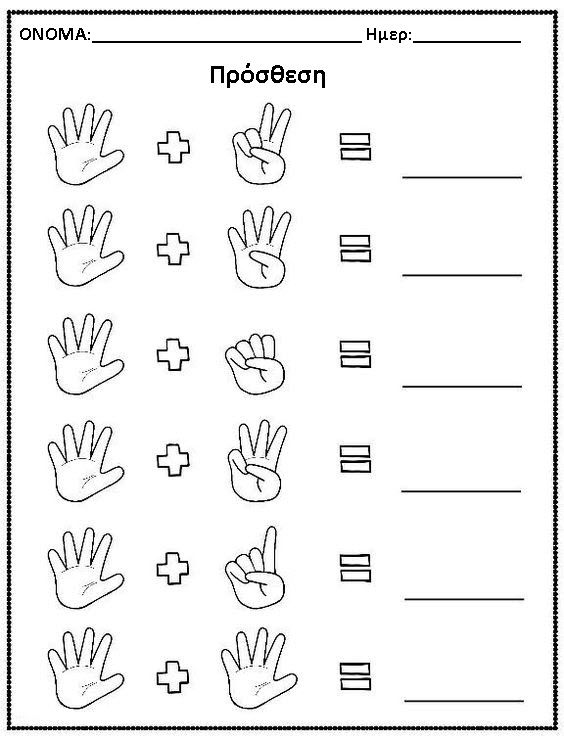 